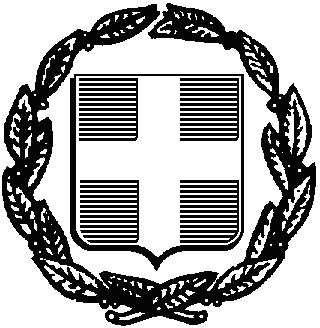 ΕΛΛΗΝΙΚΗ ∆ΗΜΟΚΡΑΤΙΑ                      Προμήθεια και τοποθέτηση στεγάστρων στάσεων    ΝΟΜΟΣ ΑΤΤΙΚΗΣ                                    λεωφορείων Δήμου Περάματος∆ΗΜΟΣ ΠΕΡΑΜΑΤΟΣ∆/ΝΣΗ ΤΕΧΝΙΚΩΝ ΥΠΗΡΕΣΙΩΝΤΜΗΜΑ ΜΕΛΕΤΩΝΤΑΧ. ∆/ΝΣΗ: Λ. ΔΗΜΟΚΡΑΤΙΑΣ 28, ΠΕΡΑΜΑ                     ΠΡΟΫΠΟΛΟΓΙΣΜΟΣ: 49.999,91 € ΤΗΛ: 2132037233                                                                     συµπ. Φ.Π.Α. E-mail : texniki@perama.gr                                                   Κ.Α. : 64-7324.0002                                                                                                                                                                                                                CPV: 44212321-5                                                                                                     Αρ. μελέτης: 9/2021ΕΝΤΥΠΟ ΠΡΟΣΦΟΡΑΣ								Ο προσφέρων  α/αΠεριγραφήΜονάδα ΜέτρησηςΠοσότηταΠροσφερόμενη τιμή μονάδας           Δαπάνη1ΣΤΕΓΑΣΤΡΟ ΣΤΑΣΗΣ ΤΥΠΟΥ Ατεµ102ΣΤΕΓΑΣΤΡΟ ΣΤΑΣΗΣ ΤΥΠΟΥ Βτεµ23ΣΤΕΓΑΣΤΡΟ ΣΤΑΣΗΣ ΤΥΠΟΥ Γτεμ1ΆθροισµαΦ.Π.Α. 24%Γενικό Σύνολο